私有云All-In-One初始化服务器规格：服务器数量：2台x86_64    网卡：2块        bgp:             需指定网卡        neiwang/storage:  需指定网卡    硬盘：2块        /dev/sda: 建议1T，最少50G   系统盘  (监控数据)        /dev/sdb: 建议4T，最少100G  存储盘 （云主机镜像，云硬盘）    CPU：    内存：128G 双节点安装完成状态：安装过程要求：禁止连接dhcp，禁止通外网（否则可能更新部分包导致功能异常）节点1本地显示器界面：节点2本地显示器界面：相同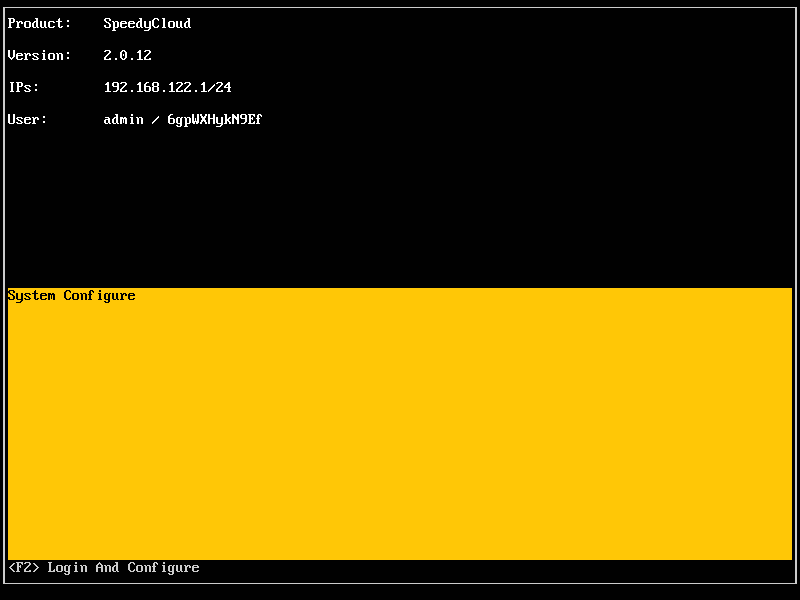 节点1：配置网络：按F2登录，默认用户名密码： admin / xxxx 参照首页显示选择 Configure Network 回车：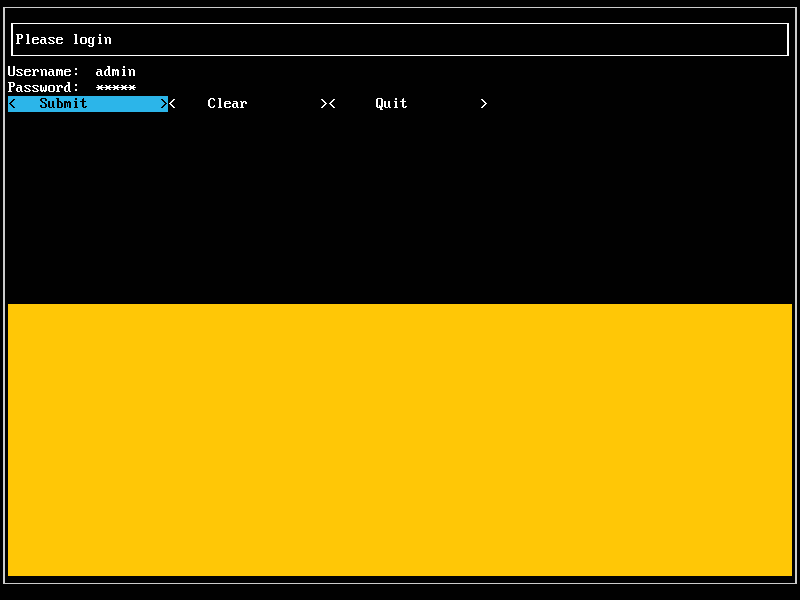 配置IP，系统将配置IP并重启：格式：ip/mask/nic/gateway特别注意：gateway可为空，若输入gateway，则必须真实可通，否则将造成网络异常，并导致其他问题，例如存储异常。bgp：管理用公网IP，和局域网公网网段一致例如，192.168.203.11/24/ens33/192.168.203.2neiwang/storage: 私有网络IP/存储网络IP，任意定义一个网段，不冲突即可例如，1.1.1.11/24/ens34 ，此时网关为空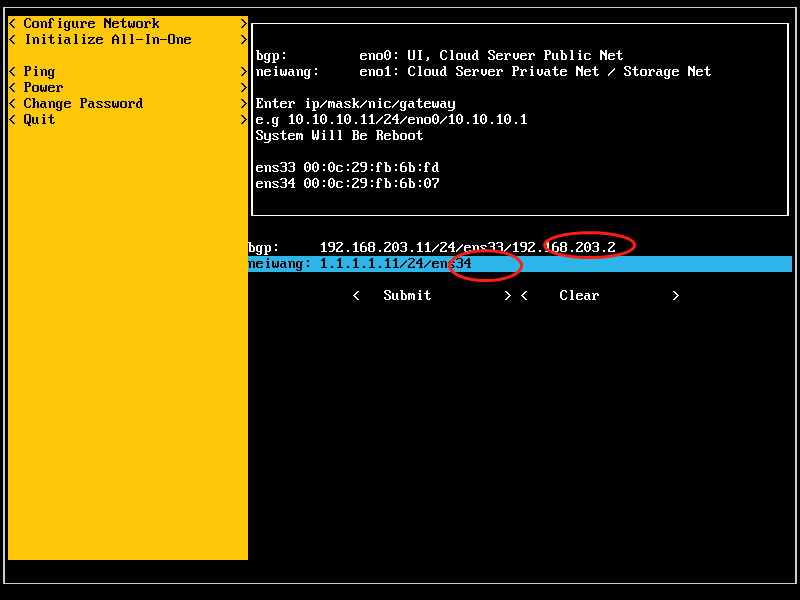 节点2：配置网络：参数说明，同节点1：按F2登录，默认用户名密码： admin / xxxx选择 Configure Network 回车：节点1：初始化All-In-One：功能：将节点1，节点2储使化成双节点私有云：只在节点1操作:按F2登录，默认用户名密码： admin / xxxx选择 Initialize All-In-One 回车：bip:  节点2的bgp的ip值，输入错误将初始化失败vip： 虚拟ip，管理界面使用的虚拟IP，使用与bgp同网段的一个未被占用的ip值vrt:   用于arp更新mac地址，此ip为bgp所在网段的网关，且必须可ping通，hard disk:    用于ceph创建osd使用，为硬盘名，冒号分隔，非分区，非sda，sytem time:  东8区的时间值，格式见截图，精确到秒，建议抄手机时间，注意：初始化完成后，稍等3分钟，访问管理界面。初始化完成后，再此点击进入初始化，点击按钮将提示已经初始化，无法反复执行。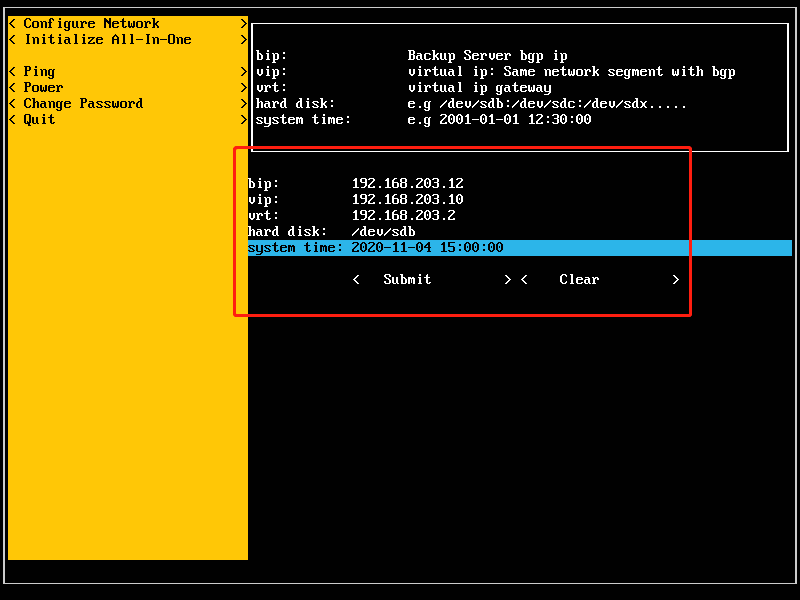 回车后可见大量打印，为正常现象：初始化完成，界面如下：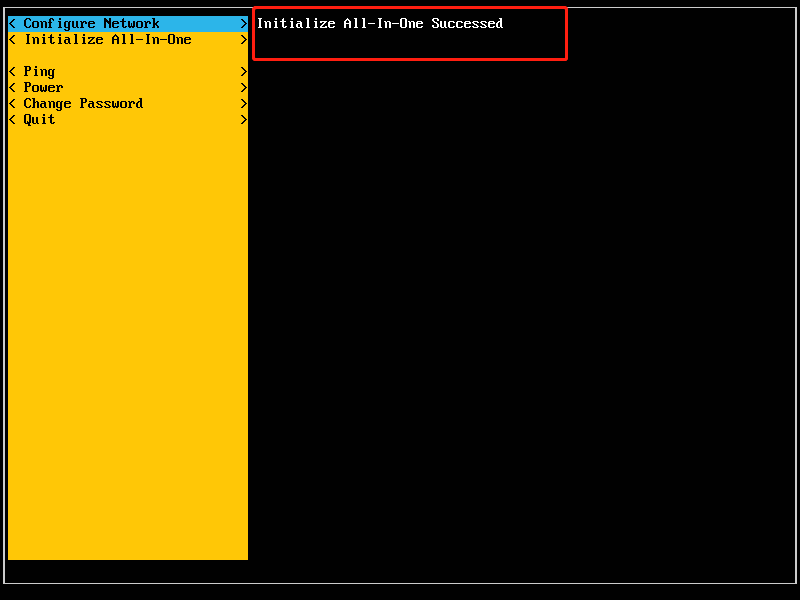 此时，管理界面可访问，可正常使用：初始化完成后，稍等3分钟，访问管理界面：管理界面默认用户名密码：admin/xxx注意：使用虚拟ip值进行访问，示例为192.168.203.10，即之前步骤的vip值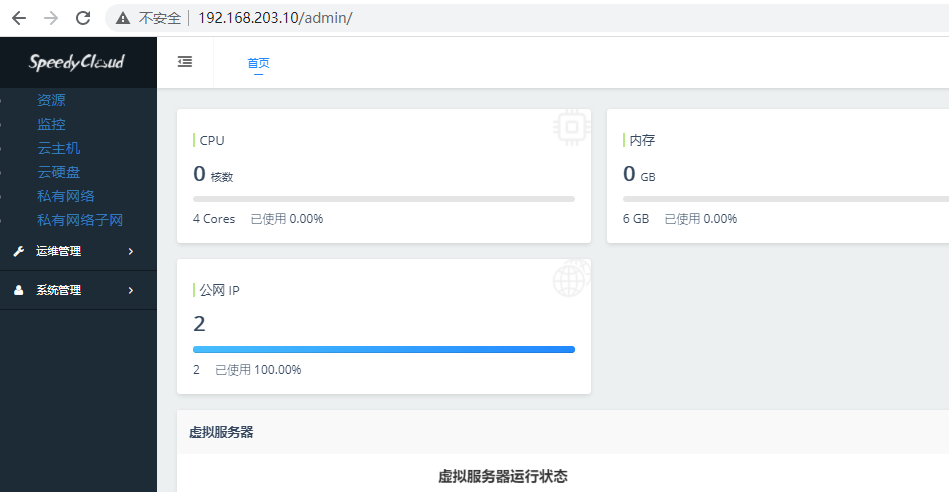 可见双节点均已正常：注意看双节点的IP信息，为前面步骤定义的bgp/storage的ip值：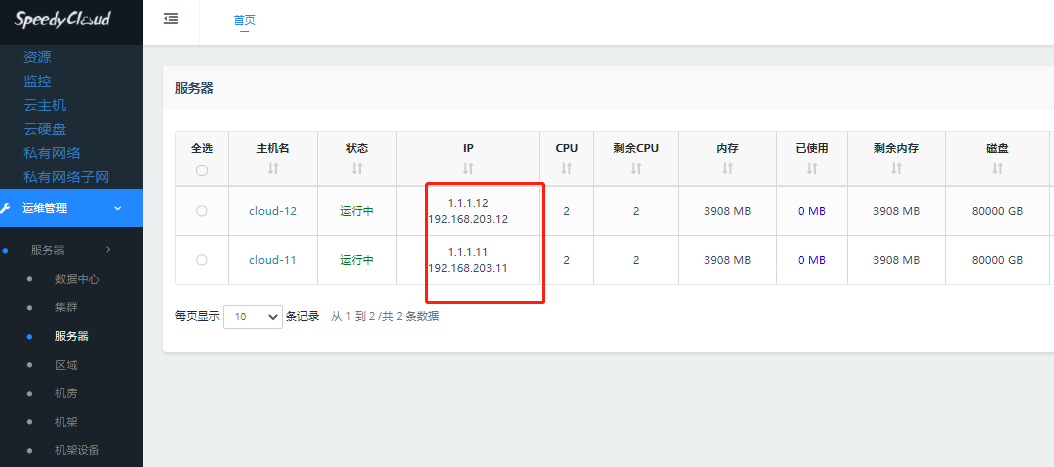 此时可进行常规功能使用：常规功能示例：分配云主机：1）上传镜像：ubuntu-16.04-x86_64，上传完毕，刷新页面将显示Ready，运维管理->云服务配置->云主机镜像：先创建，后点击上传，结果如下：官网示例镜像地址：https://www.speedycloud.cn/xxxx/ubuntuxxxx.img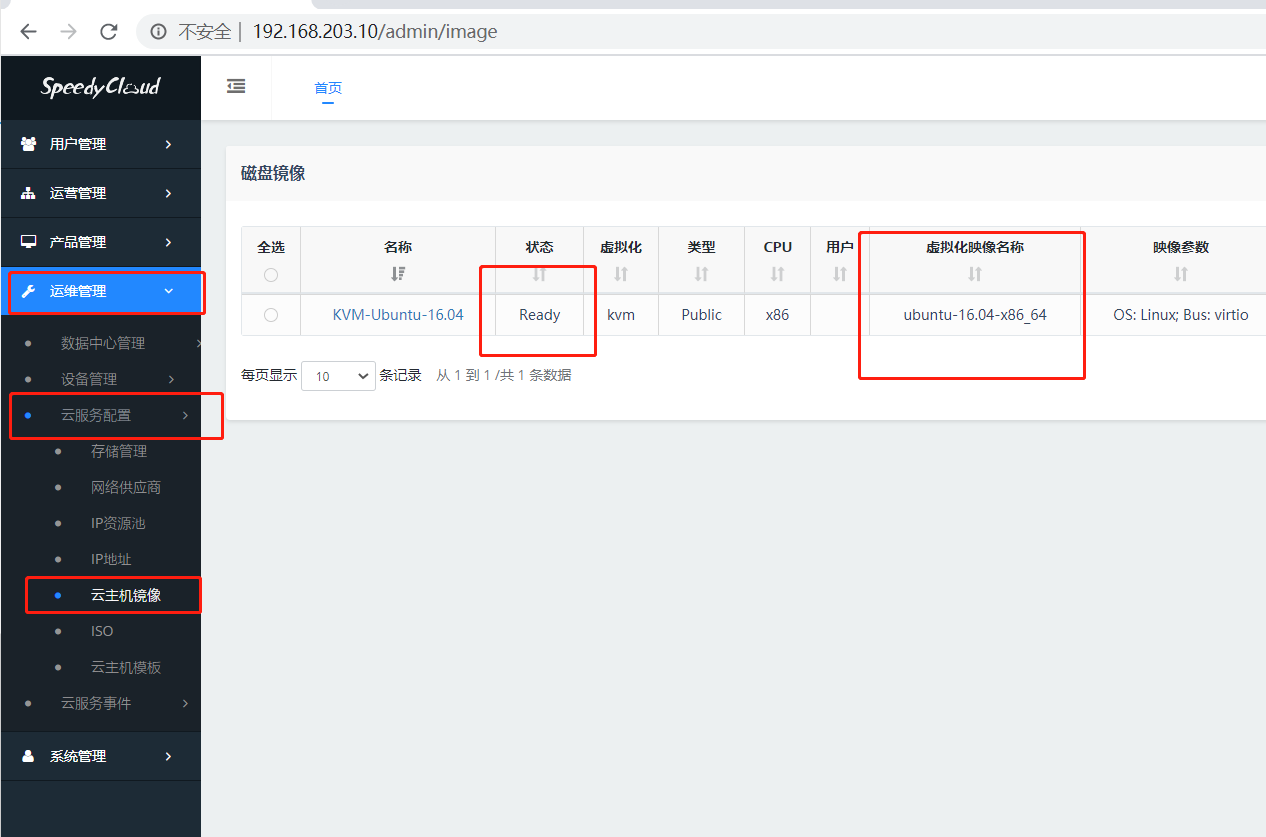 2）修改服务器规则：系统管理->服务器规则->选中，点编辑，勾选ubuntu镜像：结果如下：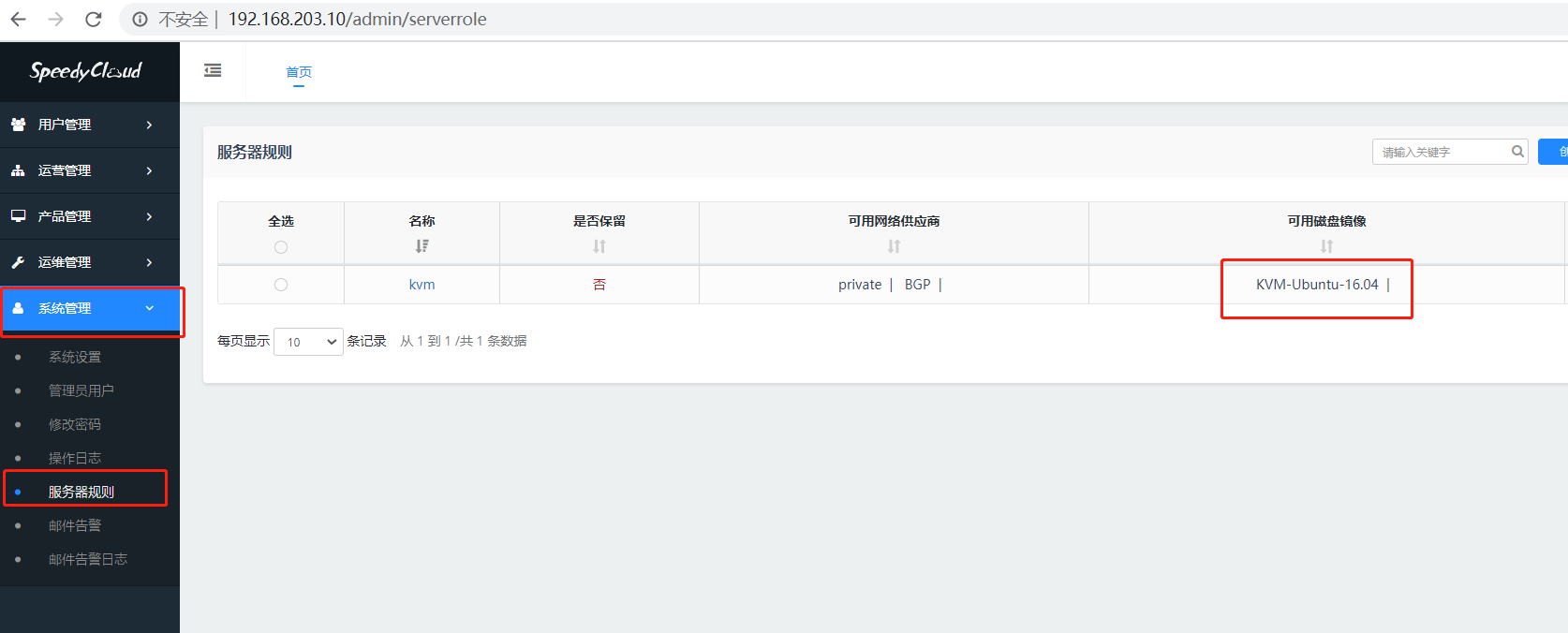 创建云主机模板：运维管理->云服务配置->云主机模板：创建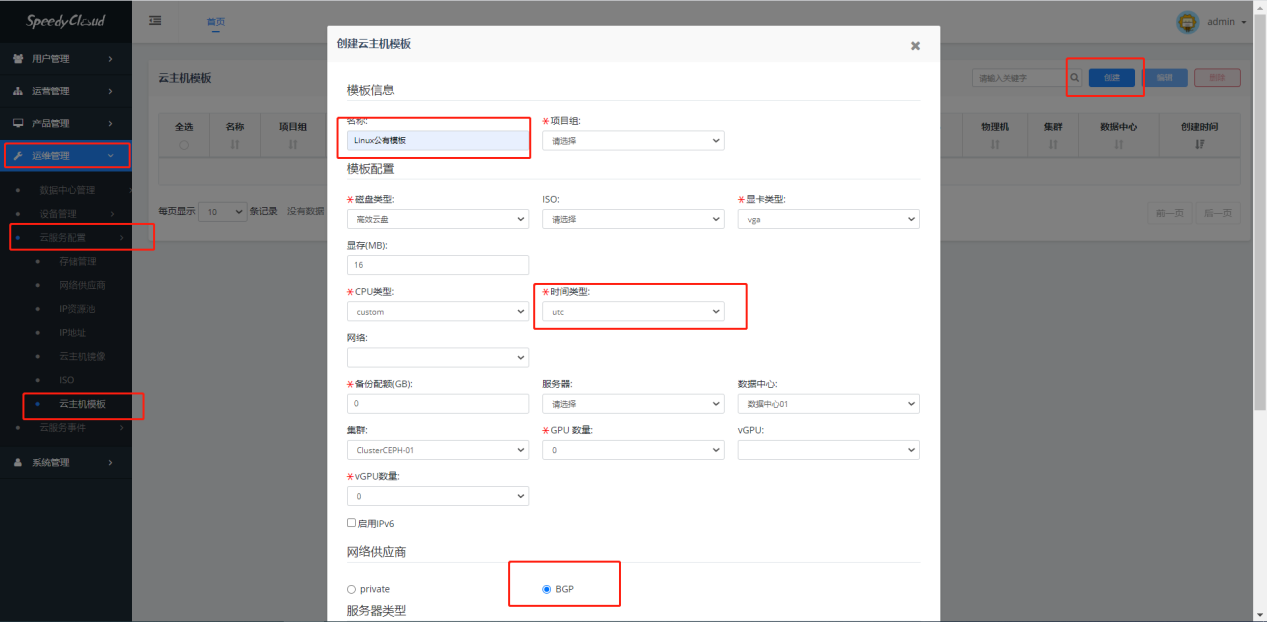 结果如下：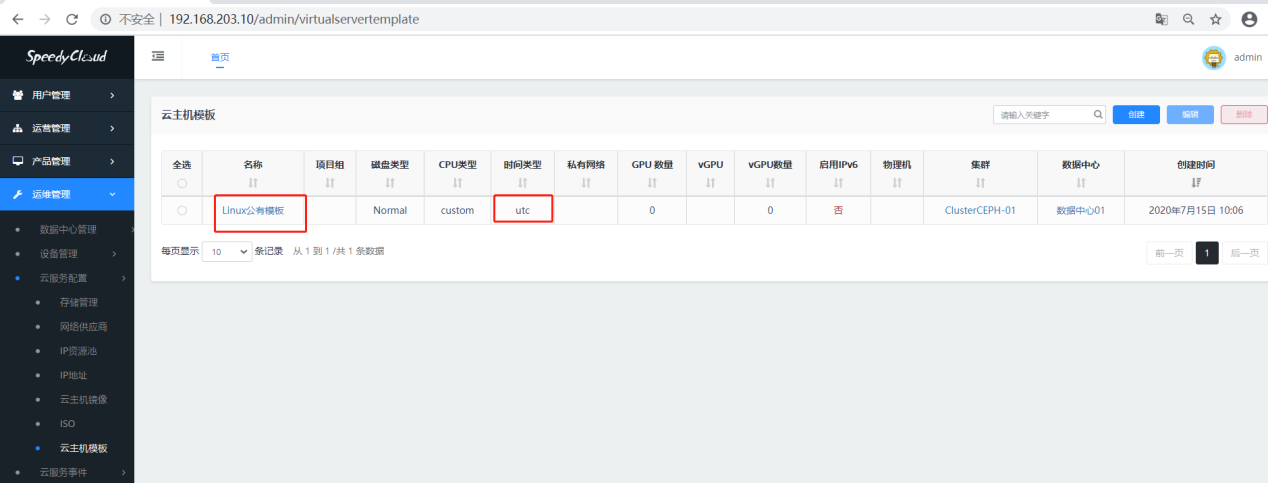 添加私网地址：运维管理->云服务配置->IP资源池：点击neiwang这个资源：起始IP地址，结束IP地址，填入不冲突的私网网段：点击添加（例如 3.3.3.2 - 3.3.3.10）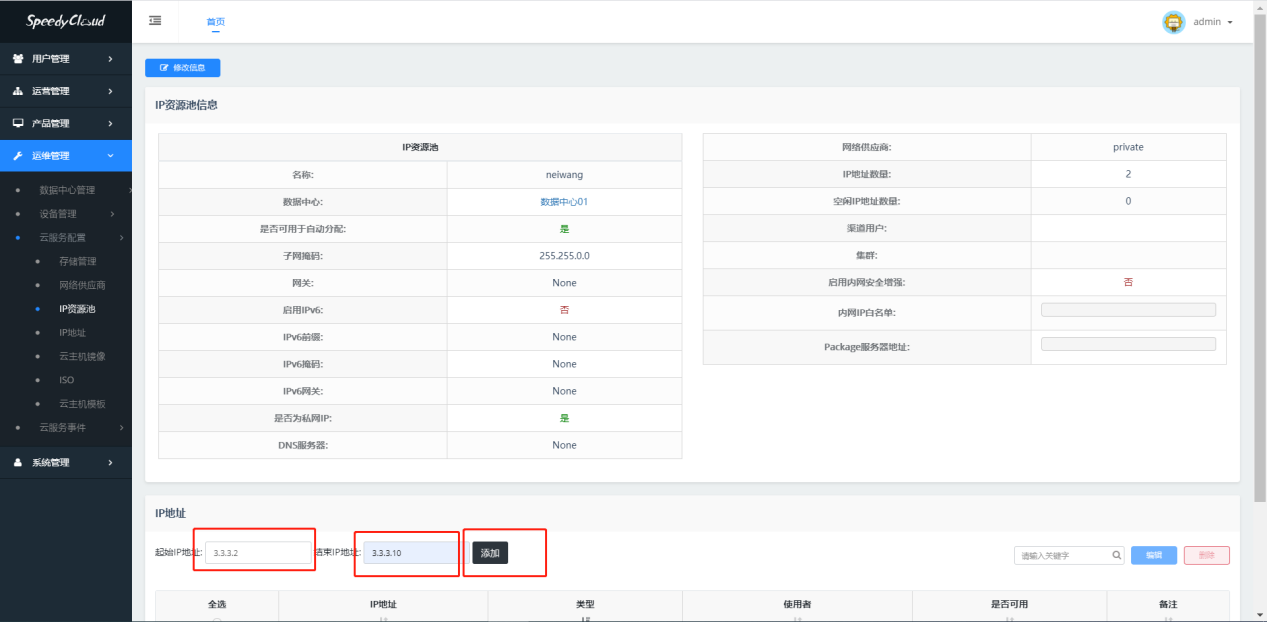 创建结果：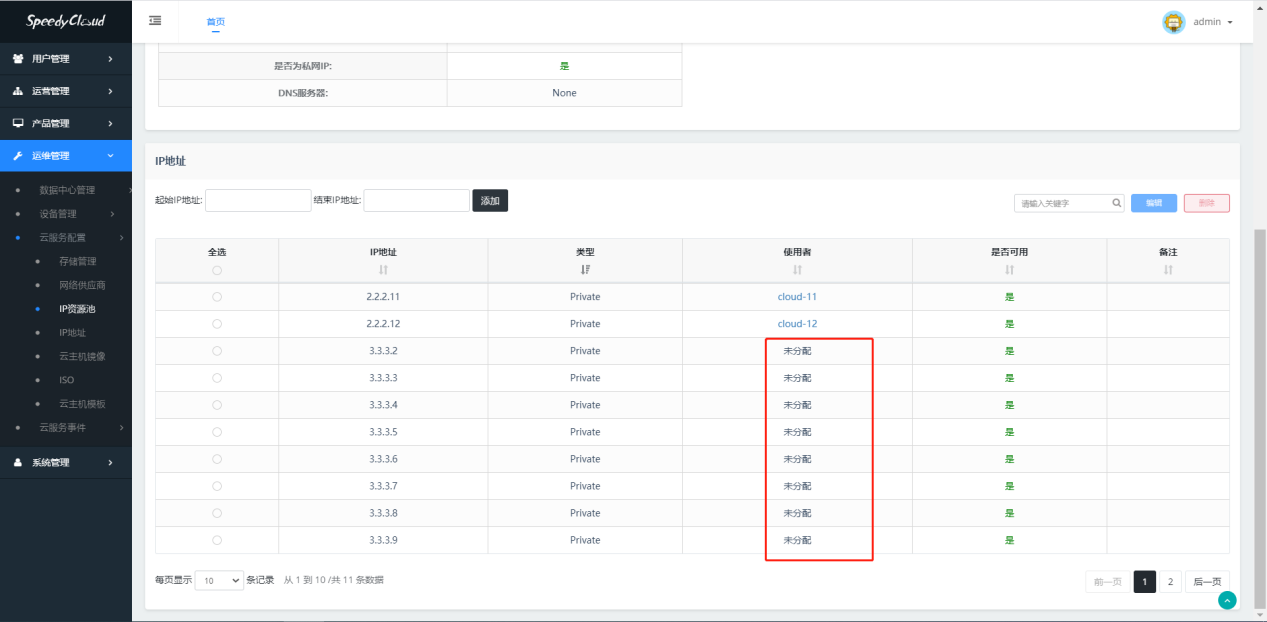 添加公网地址列表：运维管理->云服务配置->IP资源池：点击BGP-Pool这个资源：->修改信息：编辑掩码，网关信息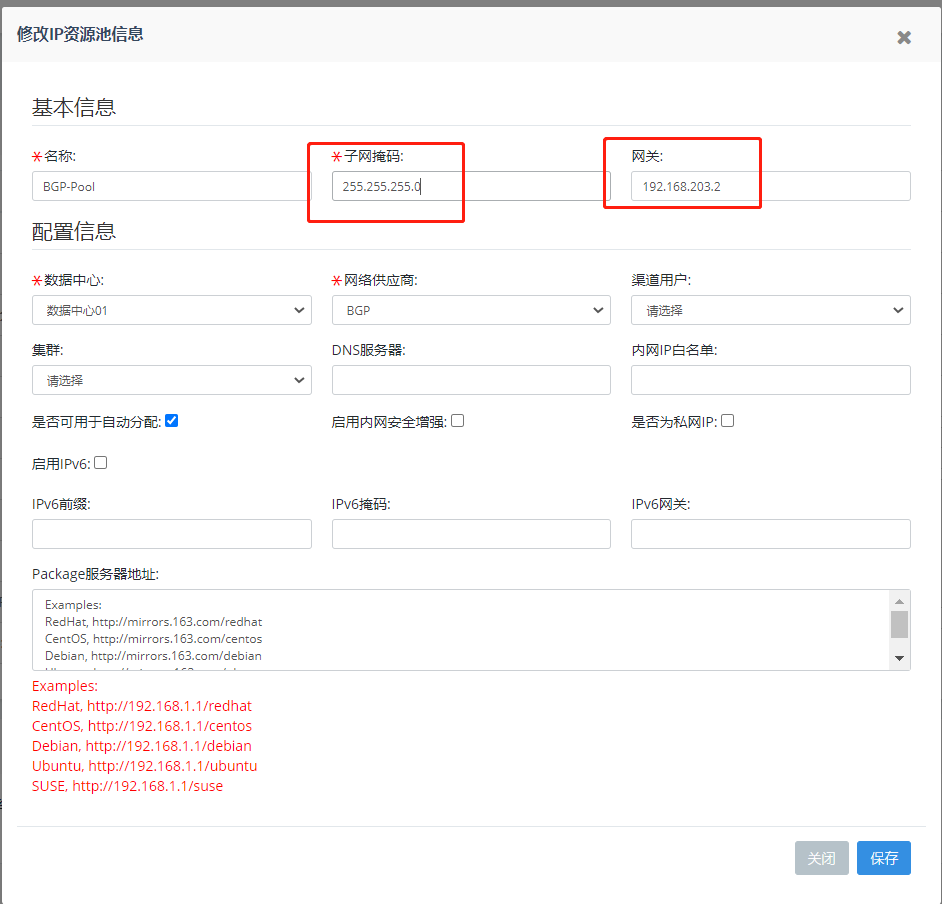 起始IP地址，结束IP地址，填入公网网段，云主机使用此网段访问外部网络：点击添加（例如 192.168.203.20 - 192.168.203.25）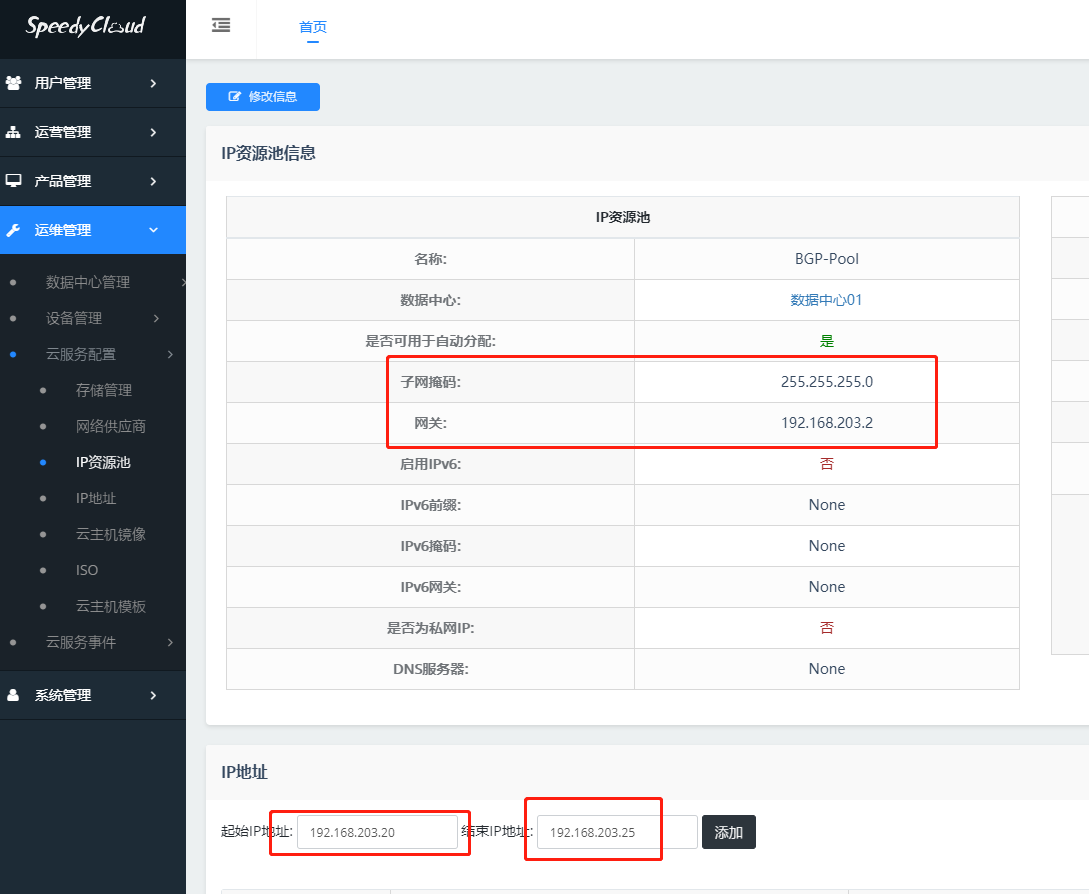 创建结果：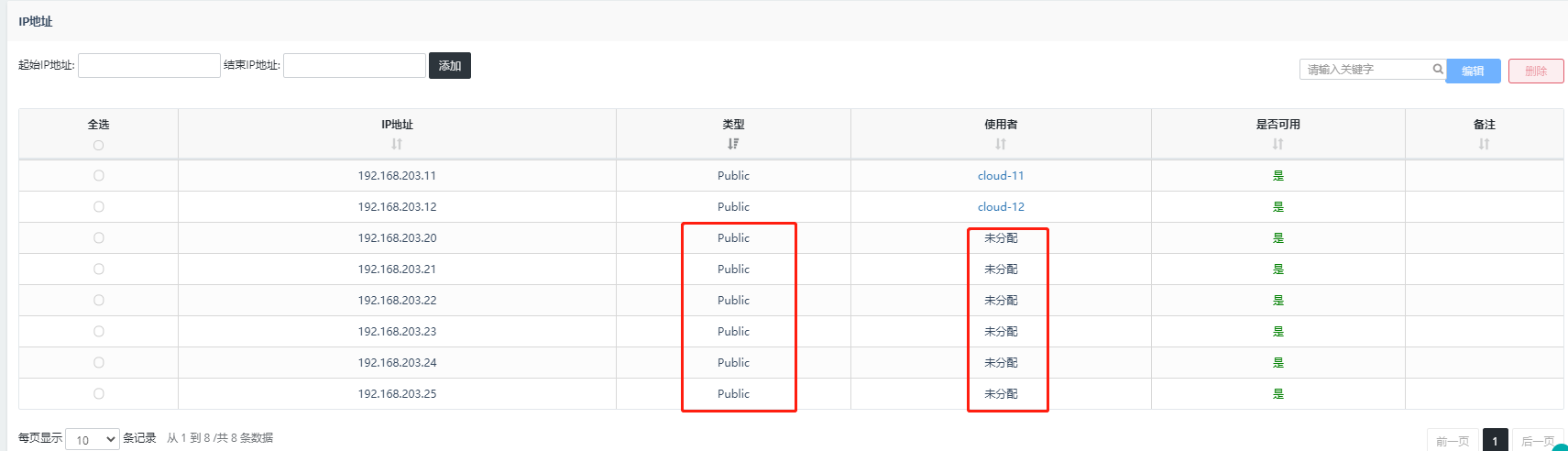 创建云主机：产品管理->云服务管理->云主机：创建云主机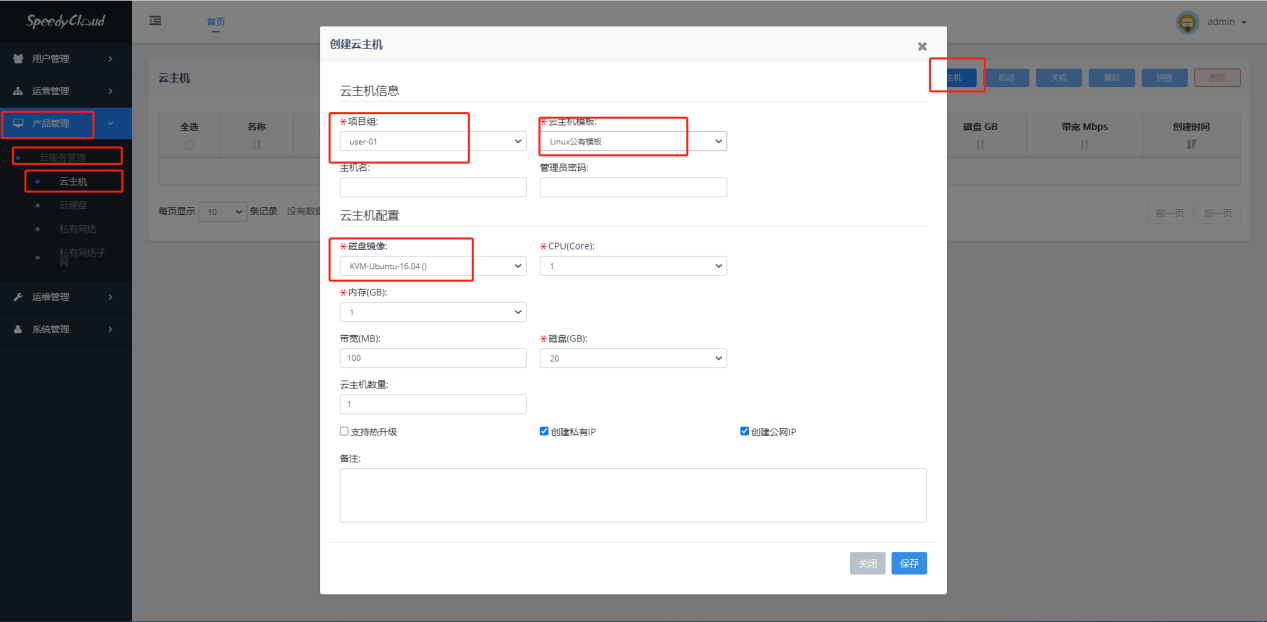 查看云主机结果：云主机详情：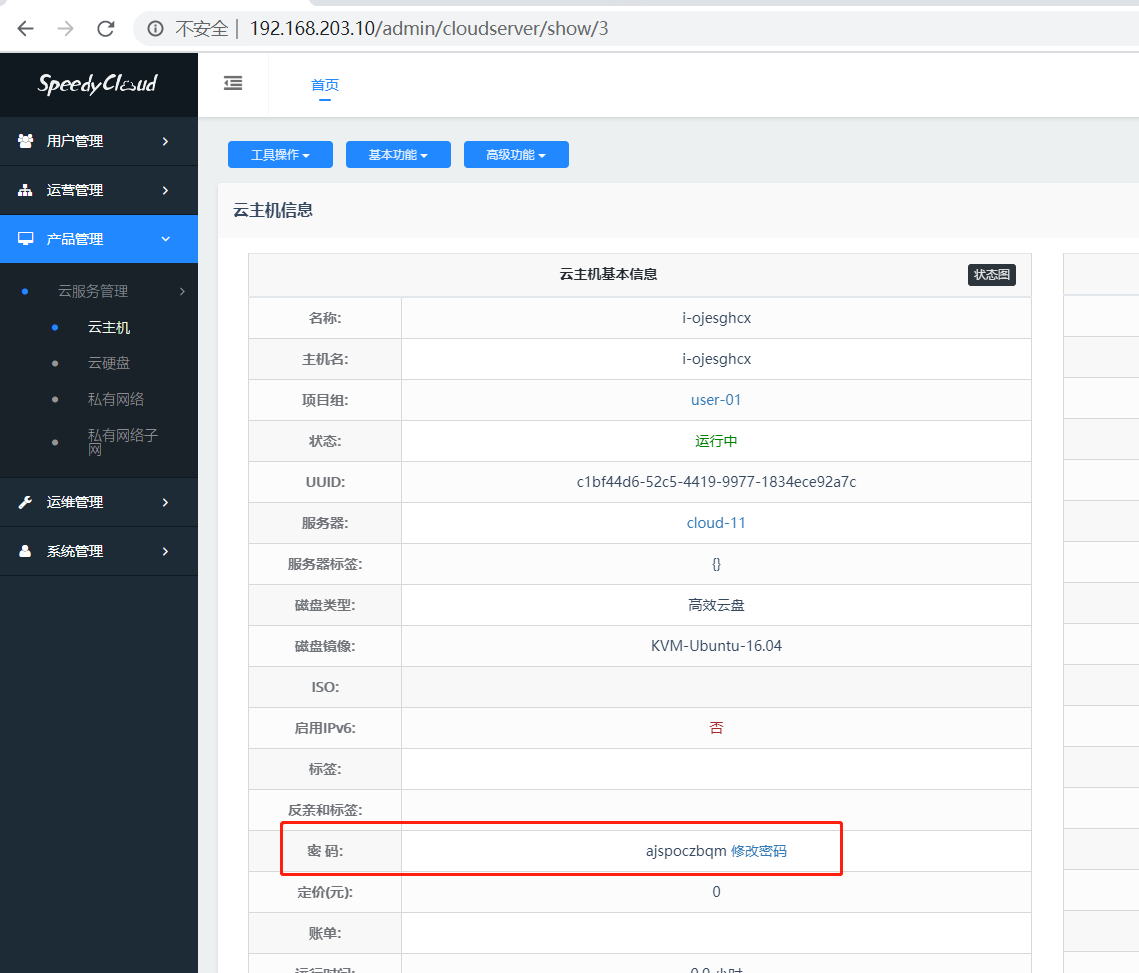 云主机终端查看：产品管理->云服务管理->云主机->点击某云主机->基本功能->控制台：弹出控制台链接：登录云主机内部，检查网络结果和预期一致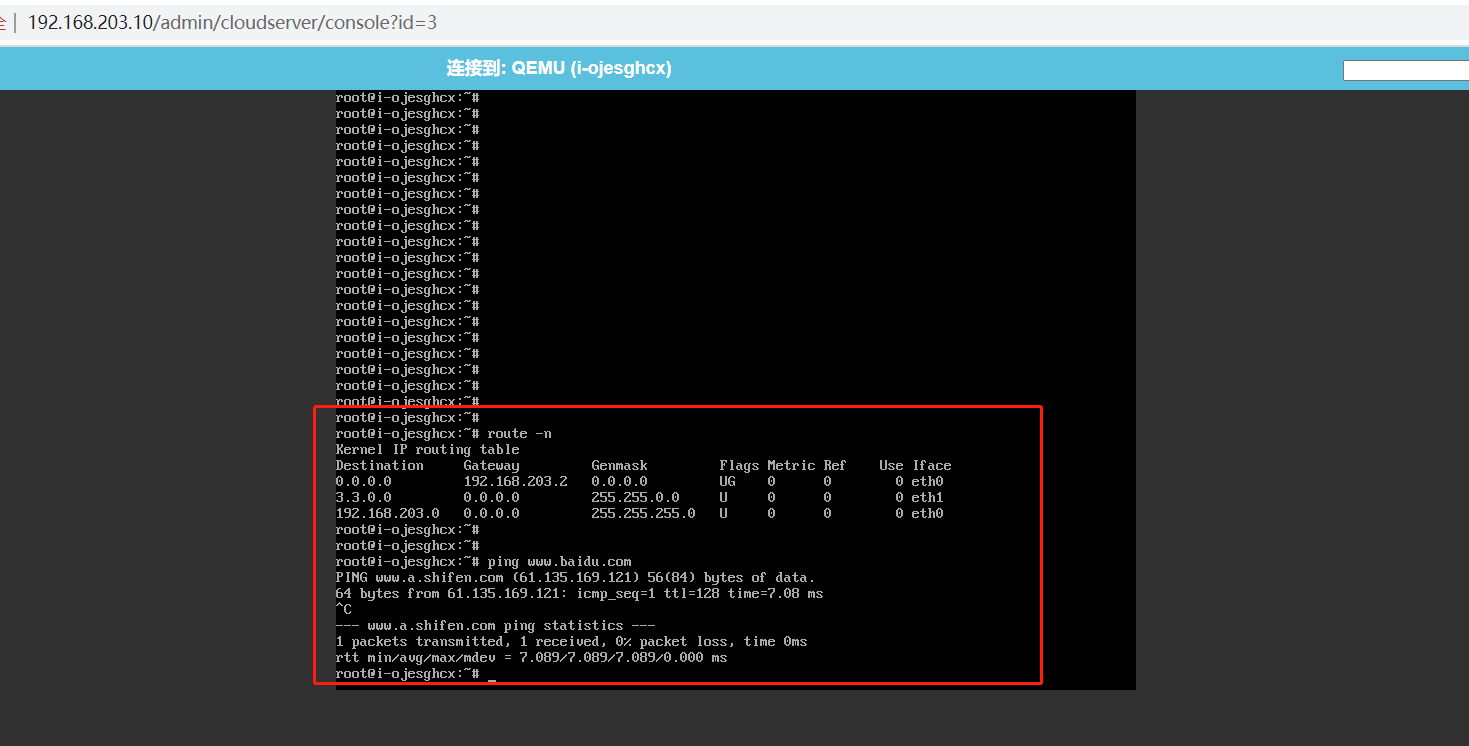 